PŘIHLÁŠKA K ÚČASTI NA MEZINÁRODNÍM VELETRHUWINE PROFESSIONAL, AMSTERDAM20188. - 10.1.2018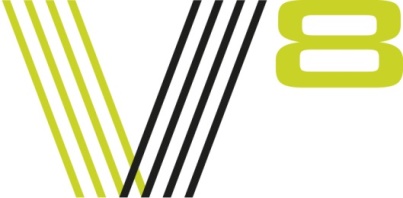 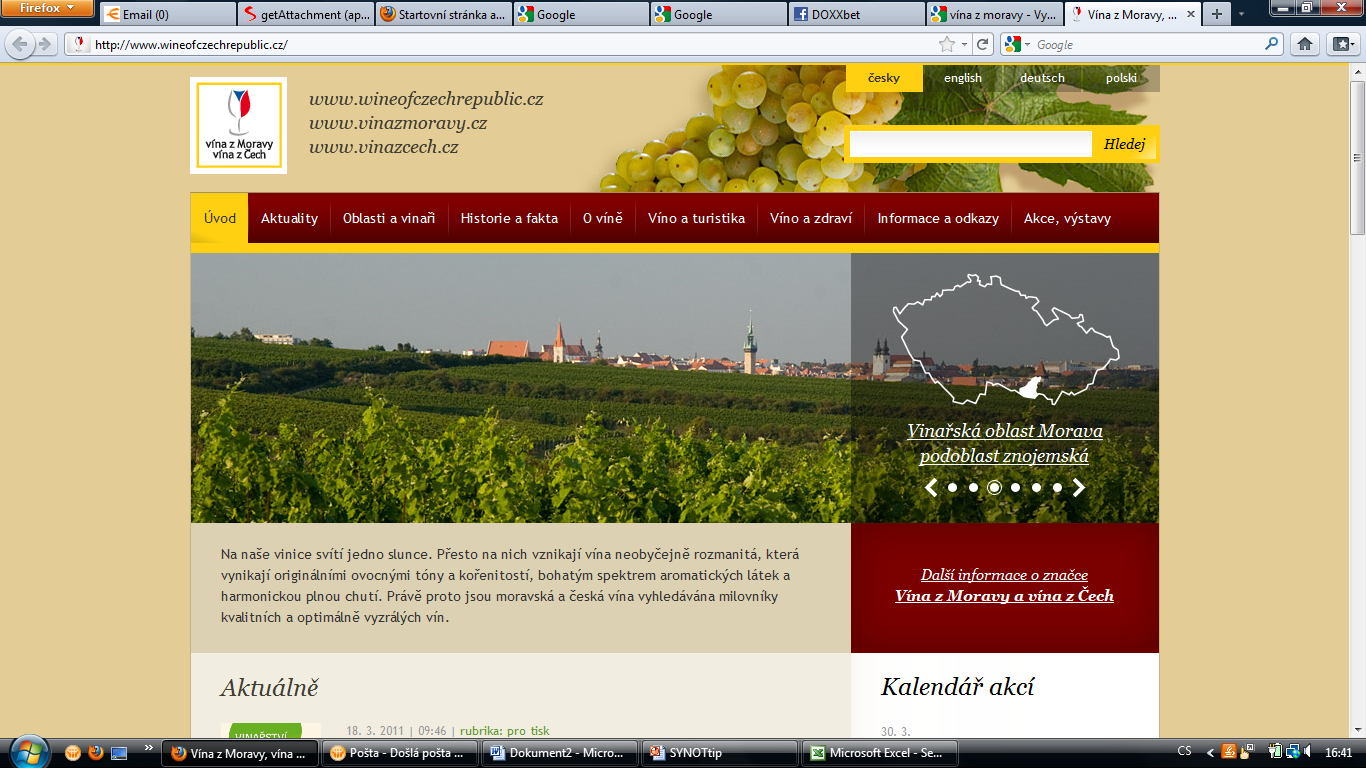 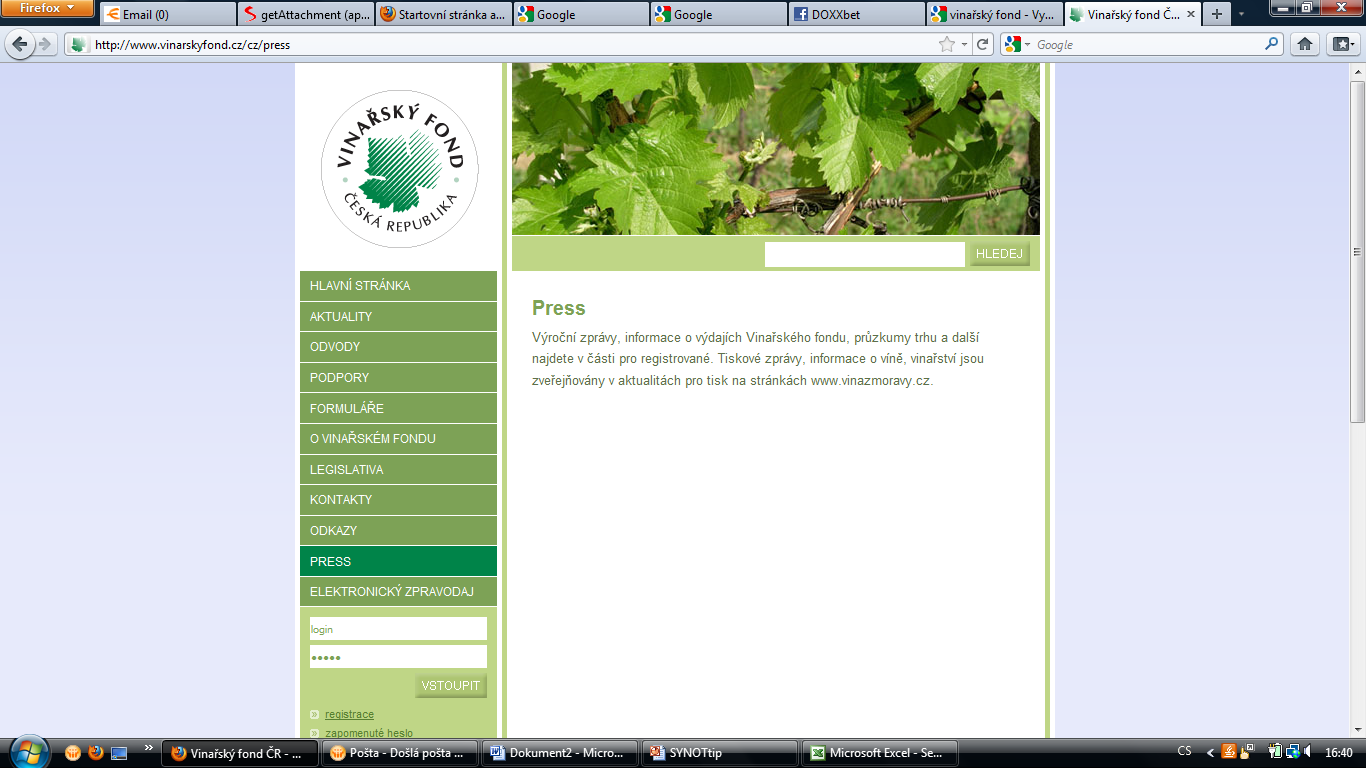 Vážení vinaři,Wine Professional je nejprestižnější vinařský veletrh v oblasti Beneluxu, který je určený výhradně pro odbornou veřejnost, zástupce gastronomie a obchodníky s vínem.Již šestým rokem zajišťuje Aliance vinařů V8, za podpory Vinařského fondu ČR, účast tuzemských vinařství na tomto veletrhu a to pod jednotnou značkou „MORAVIAN WINE“.Účast na veletrhu je zpoplatněna částkou 30.000,- Kč + DPH. Vzhledem k velikosti stánku je počet účastníku omezen na deset.V případě Vašeho zájmu o účast na veletrhu Wine Professional 2018 Vás prosíme o vyplnění přihlášky a jejího odeslání na info@8V.cz do 30. 11. 2017.Pevně věříme, že Vás nabídka této prestižní zahraniční prezentace zaujme. Koordinátoři stánku Moravian WineMarek Vybíral				Eva SkálováT: 602 709 860				T: 739 205 380PŘIHLÁŠKANázev vinaře/vinařství:

Kontaktní osoba: 

Telefonní číslo: Mail: